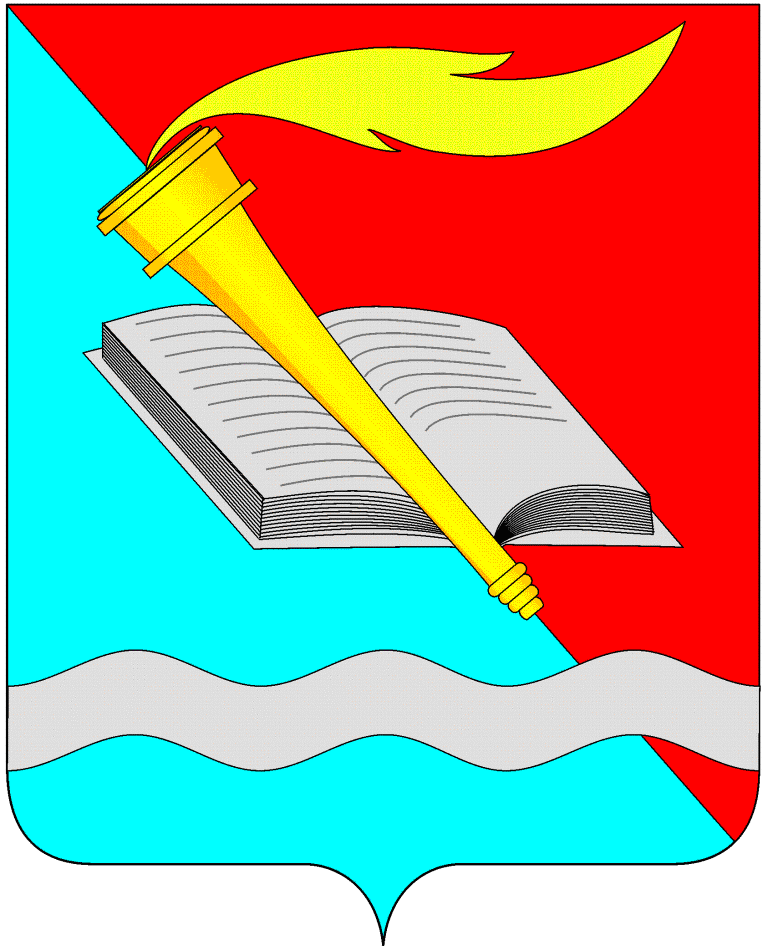 АДМИНИСТРАЦИЯ ФУРМАНОВСКОГО МУНИЦИПАЛЬНОГО РАЙОНА ПОСТАНОВЛЕНИЕ от _________2023  					    	                                                      № _______г. Фурманов Об утверждении нормативов состава сточных вод, сбрасываемых в централизованные системы водоотведения Фурмановского муниципального районаВ соответствии с пунктом 4.3 части 1 статьи 17 Федерального закона от 06.10.2003               № 131-ФЗ «Об общих принципах организации местного самоуправления в Российской Федерации», пунктом 9.1 части 1 статьи 6 Федерального закона 07.12.2011 № 416-ФЗ «О водоснабжении и водоотведении», Правилами холодного водоснабжения и водоотведения и о внесении изменений в некоторые акты Правительства Российской Федерации, утвержденными постановлением Правительства Российской Федерации от 29.07.2013 № 644, в целях предотвращения негативного воздействия на окружающую среду при сбросе сточных вод в водные объекты через централизованные системы водоотведения (канализации) п о с т а н о в л я е т:1. Утвердить нормативы состава сточных вод, сбрасываемых в централизованные системы водоотведения для объектов абонентов централизованной системы водоотведения на территории Фурмановского муниципального района (Приложение №1).2. Контроль за соблюдением абонентом нормативов состава сточных вод, установленных пунктом 1 настоящего постановления, осуществляет гарантирующая организация в сфере водоотведения, утвержденная на территории Фурмановского муниципального района Ивановской области.3. Постановление вступает в силу с момента подписания. 4. Опубликовать настоящее постановление в официальном источнике опубликования муниципальных правовых актов и иной официальной информации Совета и администрации Фурмановского муниципального района «Вестник», разместить на официальном сайте администрации Фурмановского муниципального района Ивановской области в сети Интернет.5. Контроль за выполнением настоящего постановления возложить на заместителя главы администрации Фурмановского муниципального района Л.В. Белину.Глава Фурмановского муниципального района                                                                                               П. Н. КолесниковА. В. Корунов  8(49341)2-07-14  Приложение №1К постановлению администрацииФурмановского муниципального района № 482  от  03.05.2023 Значения нормативов состава сточных вод в отношении технологически нормируемых веществ при сбросе сточных вод в централизованные системы водоотведения Фурмановского муниципального района--------------------------------<*> Значение нормативов состава сточных вод при сбросе сточных вод в централизованные общесплавные системы водоотведения поселений или городских округов установлены приложением № 7 к Правилам холодного водоснабжения и водоотведения, утвержденным постановлением Правительства Российской Федерации от 29.07.2013 № 644.Наименование технологически нормируемого веществаЕдиница измеренияЗначение норматива состава сточных водI. Для централизованных общесплавных и бытовых систем водоотведения поселений или городских округов, а также централизованных комбинированных систем водоотведения поселений или городских округов (применительно к сбросу в централизованные общесплавные и бытовые системы водоотведения)I. Для централизованных общесплавных и бытовых систем водоотведения поселений или городских округов, а также централизованных комбинированных систем водоотведения поселений или городских округов (применительно к сбросу в централизованные общесплавные и бытовые системы водоотведения)I. Для централизованных общесплавных и бытовых систем водоотведения поселений или городских округов, а также централизованных комбинированных систем водоотведения поселений или городских округов (применительно к сбросу в централизованные общесплавные и бытовые системы водоотведения)1.Взвешенные веществамг/дм3300 <*>2. БПК5мг/дм3300 (500) <*>3. ХПКмг/дм3500 (700)<*>4. Аммоний-ионмг/дм325 <*>5. Фосфор фосфатовмг/дм312 <*>II. Для централизованных ливневых систем водоотведения поселений или городских округов, а также централизованных комбинированных систем водоотведения поселений или городских округов (применительно к сбросу в централизованные ливневые системы водоотведения)II. Для централизованных ливневых систем водоотведения поселений или городских округов, а также централизованных комбинированных систем водоотведения поселений или городских округов (применительно к сбросу в централизованные ливневые системы водоотведения)II. Для централизованных ливневых систем водоотведения поселений или городских округов, а также централизованных комбинированных систем водоотведения поселений или городских округов (применительно к сбросу в централизованные ливневые системы водоотведения)1.Взвешенные веществамг/дм3300 <*>2. ХПКмг/дм3100 <*>3. БПК5мг/дм330 <*>4. Фосфор фосфатовмг/дм31,5  <*>5. Нефтепродуктымг/дм38 <*>